                             ΣΧΟΛΗ ΓΕΩΠΟΝΙΑΣ, ΔΑΣΟΛΟΓΙΑΣ ΚΑΙ ΦΥΣΙΚΟΥ ΠΕΡΙΒΑΛΛΟΝΤΟΣ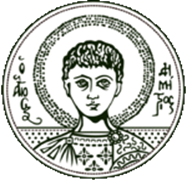 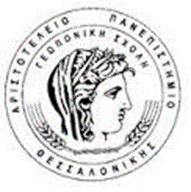                              ΤΜΗΜΑ ΓΕΩΠΟΝΙΑΣ                             ΤΟΜΕΑΣ ΖΩΙΚΗΣ ΠΑΡΑΓΩΓΗΣ                             ΕΡΓΑΣΤΗΡΙΟ ΦΥΣΙΟΛΟΓΙΑΣ ΑΝΑΠΑΡΑΓΩΓΗΣ ΑΓΡ. ΖΩΩΝ	                ΔΙΕΥΘΥΝΤΡΙΑ ΕΡΓΑΣΤΗΡΙΟΥ: ΑΥΔΗ ΜΕΛΠΟΜΕΝΗ	                       Τηλ.: 2310991702,  e-mail: avdimel@agro.auth.gr										Θεσσαλονίκη, 17/5/2023ΑΝΑΤΟΜΙΑ – ΦΥΣΙΟΛΟΓΙΑ ΖΩΟΥΑνακοινώνεται στους φοιτητές ότι η παράδοση του μαθήματος «Ανατομία – Φυσιολογία Ζώου», θα πραγματοποιηθεί ημέρα Τρίτη και ώρα 14:00, αποκλειστικά για την ημερομηνία 23 Μαΐου 2023, στο Εργαστήριο Φυσιολογίας Αναπαραγωγής Αγρ. Ζώων, στον 2ο όροφο της Σχολής Γεωπονίας, Δασολογίας και Φυσικού Περιβάλλοντος. 						Μελπομένη ΑΥΔΗ, Καθηγήτρια ΑΠΘ				Διευθύντρια Εργαστηρίου Φυσιολογίας Αναπαραγωγής Αγρ. Ζώων